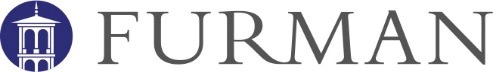 Internship Midterm and Final Summative Evaluation Summary SheetInternship Midterm and Final Summative Evaluation FormBased on SC Expanded ADEPT & SC Teaching Standards Rubric (SCTS), Furman Dispositions and Use of Technology for Classroom-Based TeachersDirections: This form is to be completed by the University Supervisor and Cooperating Teacher/District Mentor as a consensus evaluation at midterm and final conference.  Refer to the SCTS 4.0 rubric to assign a midterm and final evaluation score. At midterm, a candidate could receive a “Not Observable” if the indicator is not yet observed.  Note: Prior to completing the final evaluation, a separate Dispositions Assessment rubric form is to be completed by the University Supervisor and the Cooperating Teacher/District Mentor and provided to the Education Department.  The consensus evaluation scores are provided on this form.  Teacher Candidate: Teacher Candidate: Teacher Candidate: Domain: Instruction (12 total indicators)Midterm ScoreFinal ScoreStandards & ObjectivesMotivating StudentsPresenting Instructional ContentLesson Structure & PacingActivities & MaterialsQuestioningAcademic FeedbackGrouping StudentsTeacher Content KnowledgeTeacher Knowledge of StudentsThinkingProblem SolvingTotal Summative Evaluation Score (final minimum passing/certification score is 32 out of 48 total points; with no more than two scores of 1)Domain: Planning (3 indicators)  Midterm ScoreFinal ScoreInstructional PlansStudent WorkAssessmentTotal Summative Evaluation Score (final minimum passing/certification score is 7 out of 12 total points; with no scores of 1)  Domain: Environment (4 indicators )Midterm ScoreFinal ScoreExpectationsManaging Student BehaviorEnvironmentRespectful CultureTotal Summative Evaluation Score (final minimum passing/certification score is 10 out of 16 total points; with no scores of 1)  Domain: Professionalism  (10 indicators )Midterm ScoreFinal ScoreGrowing & Developing Professionally #1Growing & Developing Professionally #2Growing & Developing Professionally #3Growing & Developing Professionally #4Reflecting on Teaching #5Reflecting on Teaching #6Reflecting on Teaching #7Reflecting on Teaching #8Community Involvement #9School Responsibilities #10Total Summative Evaluation Score (final minimum passing/certification score is 25 out of 40 total points; with no scores of 1)  Teacher Candidate: Teacher Candidate: Teacher Candidate: Teacher Candidate: District Mentor/Cooperating Teacher:District Mentor/Cooperating Teacher:University Supervisor:University Supervisor:University Supervisor:University Supervisor:Grade Level/Subject: Grade Level/Subject: School: School: School: School: School: School: Midterm SignaturesMidterm SignaturesFinal Evaluation SignaturesFinal Evaluation SignaturesFinal Evaluation SignaturesSignature Teacher Candidate: Signature District Mentor/Coop Teacher:Signature Teacher Candidate: Signature Teacher Candidate: Signature District Mentor/Coop Teacher:Signature University Supervisor:Date: Signature University Supervisor:Signature University Supervisor:Date: Domain: Instruction (SC Teaching Standards) - refer to SCTS RubricDomain: Instruction (SC Teaching Standards) - refer to SCTS RubricDomain: Instruction (SC Teaching Standards) - refer to SCTS RubricDomain: Instruction (SC Teaching Standards) - refer to SCTS RubricDomain: Instruction (SC Teaching Standards) - refer to SCTS RubricDomain: Instruction (SC Teaching Standards) - refer to SCTS RubricDomain: Instruction (SC Teaching Standards) - refer to SCTS RubricDomain: Instruction (SC Teaching Standards) - refer to SCTS RubricDomain: Instruction (SC Teaching Standards) - refer to SCTS RubricIndicators(12 total)Midterm/ FinalExemplary4Proficient3 (Good Solid Teaching)Needs Improvement2Unsatisfactory1Not Observable N/ONot Observable N/ORationaleStandards & ObjectivesMidtermFinalMotivating StudentsMidtermFinalPresenting Instructional ContentMidtermFinalLesson Structure & PacingMidtermFinalActivities & MaterialsMidtermFinalQuestioningMidtermFinalAcademic FeedbackMidtermFinalGrouping StudentsMidtermFinalTeacher Content KnowledgeMidtermFinalTeacher Knowledge of StudentsMidtermFinalThinkingMidtermFinalProblem SolvingMidtermFinalDomain: Planning (SC Teaching Standards) - refer to SCTS RubricDomain: Planning (SC Teaching Standards) - refer to SCTS RubricDomain: Planning (SC Teaching Standards) - refer to SCTS RubricDomain: Planning (SC Teaching Standards) - refer to SCTS RubricDomain: Planning (SC Teaching Standards) - refer to SCTS RubricDomain: Planning (SC Teaching Standards) - refer to SCTS RubricIndicators(3 total)Midterm/ FinalExemplary4Proficient3            (Good Solid Teaching)Needs Improvement2Unsatisfactory1Not Observable N/ORationaleRationaleInstructional PlansMidtermFinalStudent WorkMidtermFinalAssessmentMidtermFinalDomain: Environment (SC Teaching Standards) - refer to SCTS RubricDomain: Environment (SC Teaching Standards) - refer to SCTS RubricDomain: Environment (SC Teaching Standards) - refer to SCTS RubricDomain: Environment (SC Teaching Standards) - refer to SCTS RubricDomain: Environment (SC Teaching Standards) - refer to SCTS RubricDomain: Environment (SC Teaching Standards) - refer to SCTS RubricDomain: Environment (SC Teaching Standards) - refer to SCTS RubricDomain: Environment (SC Teaching Standards) - refer to SCTS RubricDomain: Environment (SC Teaching Standards) - refer to SCTS RubricIndicators(4 total)Midterm/ FinalExemplary4Proficient3            (Good Solid Teaching)Needs Improvement2Unsatisfactory1Not Observable N/ORationaleRationaleExpectationsMidtermFinalManaging Student BehaviorMidtermFinalEnvironmentMidtermFinalRespectful CultureMidtermFinalDomain: Professionalism (SC Teaching Standards) - refer to SCTS Rubric.  Domain: Professionalism (SC Teaching Standards) - refer to SCTS Rubric.  Domain: Professionalism (SC Teaching Standards) - refer to SCTS Rubric.  Domain: Professionalism (SC Teaching Standards) - refer to SCTS Rubric.  Domain: Professionalism (SC Teaching Standards) - refer to SCTS Rubric.  Domain: Professionalism (SC Teaching Standards) - refer to SCTS Rubric.  Performance StandardExemplary4Proficient3Needs Improvement2Unsatisfactory1Rationale: The Professionalism domain is based on performance of the candidate throughout the semester. If there is an area of concern at midterm, please note it hereGrowing & Developing Professionally1.The educator is prompt, prepared, and participates in professional development meetings, bringing student artifacts (student work) when requested.  DA 1,2,72. The educator appropriately attempts to implement new learning in the classroom following presentation in professional development meetings.  DA 14  Professionalism Self-Assessment, Question 43. The educator develops and works on a yearly plan for new learning based on analyses of school improvement plans and new goals, self-assessment, and input from the teacher leader and principal observations.     Professionalism Self-Assessment, Question 5    4. The educator selects specific activities, content knowledge, or pedagogical skills to enhance and improve his/her proficiency.  DA 7, 14;  Professionalism Self-Assessment, Question 1, 2, 4, 5Reflecting on Teaching5. The educator makes thoughtful and accurate assessments of his/her lessons’ effectiveness as evidenced by the self-reflection after each observation.    DA 12;   Professionalism Self-Assessment, Question 3          6. The educator offers specific actions to improve his/her teaching.    DA 14       Professionalism Self-Assessment, Question 1, 2, 3, 4, 57. The educator accepts responsibilities contributing to school improvement. DA 7, 13    8. The educator utilizes student achievement data to address strengths and weaknesses of students and guide instructional decisions.  DA 12        Professionalism Self-Assessment, Question 3Community Involvement9.The educator actively supports school activities and events.  DA 7School Responsibilities10.The educator accepts leadership responsibilities and/or assists in peers contributing to a safe and orderly school environment. DA 7, 13Furman Dispositions- refer to Dispositions Assessment (DA) Rubric Furman Dispositions- refer to Dispositions Assessment (DA) Rubric Items (14 total) Rationale: The Dispositions Assessment is based on performance of the candidate throughout the semester. If there is an area of concern at midterm, please note it here.  Complete separate Dispositions Assessment scoring form for the final evaluation.  Timeliness/Time ManagementAttendanceAppearance/DressConfidentialityHonesty/IntegrityPoise/Attitude/Self-efficacyCooperation/CollaborationCommunicationCaring/RapportSensitivity to Individual DifferencesSensitivity to Cultural DifferencesReflectiveness/Responsiveness to FeedbackInitiative/LeadershipActive LearnerFurman Candidate Use of Technology- refer to Candidate Use of Technology Rubric Not applicable for music education candidates.Furman Candidate Use of Technology- refer to Candidate Use of Technology Rubric Not applicable for music education candidates.Items (3 total) Rationale: Candidate Use of Technology is based on performance of the candidate throughout the semester. If there is an area of concern at midterm, please note it here.  Complete separate Candidate Use of Technology for Learning scoring form for the final evaluation.  Teacher as Learning Catalyst: DesignerTeacher as Learning Catalyst: FacilitatorTeacher as Learning Catalyst: Analyst